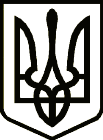 УКРАЇНАСРІБНЯНСЬКА СЕЛИЩНА РАДАЧЕРНІГІВСЬКОЇ ОБЛАСТІРІШЕННЯ(двадцять шоста сесія сьомого скликання)19 лютого 2020 року								смт. СрібнеПро звернення депутатів щодо  проведення Всеукраїнського     референдуму      про запровадження 
ринку землі в УкраїніЗаслухавши та обговоривши звернення депутатів селищної ради до Президента України та Верховної ради України з питання проведення Всеукраїнського референдуму щодо можливості продажу сільськогосподарської землі в Україні, відповідно до  Земельного кодексу України,     керуючись  Законом України «Про місцеве самоврядування в Україні»,  селищна рада вирішила:Схвалити текст відкритого звернення депутатів селищної  ради до Президента України та Верховної Ради України ( текст звернення додається).Секретарю селищної ради  І.Мартинюк  направити звернення до Адміністрації Президента України та до Верховної ради України.Секретар  ради					І. МАРТИНЮКЗВЕРНЕННЯ
депутатів Срібнянської селищної ради
до Президента України та Верховної Ради з питання проведення Всеукраїнського референдуму про запровадження 
ринку землі в Україні         Ми, депутати Срібнянської  селищної ради, хочемо висловити нашу підтримку Вашим намірам щодо скорішого відновлення української економіки, забезпечення її стійкого розвитку, подолання корупції та підвищення добробуту пересічних українців. Розбудова заможної, сильної, єдиної та щасливої України, в якій держава існує для людини, а не людина існує для держави, –  це наша спільна мета і завдання, виконання якого від нас вимагає народ України.
       Скасування мораторію та запровадження в Україні ринку земель сільськогосподарського призначення є одним з кроків, які виходять далеко за рамки сьогодення та визначають подальшу долю не тільки аграрного сектору, а і всієї країни на десятиріччя вперед. Враховуючи вищесказане, ми прийняли рішення щодо недопущення поспішного відкриття ринку земель сільськогосподарського призначення і законодавчої заборони іноземцям купувати українські землі. Забезпеченням цього є внесення відповідних норм до першої частини Конституції України, що можна зробити лише після проведення всеукраїнського референдуму. Невиконання цього та допуск іноземців до українських земель є реальною загрозою нашій економічній та продовольчій безпеці, а також призведе до наростання соціального напруження та пришвидшеної деградації українського села!
         Ми глибоко переконані, що земля має бути ресурсом розвитку саме українського народу, а не об’єктом наживи для іноземних спекулянтів та олігархів. Звертаємось до Президента України та Верховної Ради України з проханням:
-    терміново ініціювати широке, публічне, суспільне обговорення покрокового запровадження прозорого й цивілізованого обігу земель в інтересах нинішнього і майбутніх поколінь, у тому числі із залученням держави і громад, як суб’єктів цього обігу;
-    ініціювати проведення Всеукраїнського референдуму щодо запровадження в Україні ринку землі сільськогосподарського призначення, в тому числі щодо заборони іноземним фізичним і юридичним особам прямо, або опосередковано набувати у власність українські землі сільськогосподарського призначення, а також переважного права державі і громадам купувати українські землі сільськогосподарського призначення;
-    провести інвентаризацію всіх земель в Україні, наповнити державний земельний кадастр, створити умови, аналогічні європейським, для кредитування і підтримки аграріїв;
-    до врегулювання вищезазначених питань продовжити мораторій на продаж сільськогосподарських земель.
Прийнято на двадцять шостій (позачерговій) сесії Срібнянської селищної ради  сьомого скликання  19.02.2020 року 